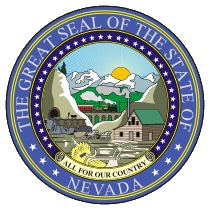 RICHARD WHITLEY, MSDirector BRIAN SANDOVALGovernorDEPARTMENT OF HEALTH AND HUMAN SERVICESTelephone    Fax MinutesName of Organization:	Nevada Assistive Technology Council (AT Council)Date and Time of Meeting:		Wednesday November 28, 2018 at 10:00 am This meeting will be held and video conferenced at the following locations:Reno:	Nevada Disability Advocacy and Law Center					1875 Plumas St., Suite 1					Reno, NV 89509Las Vegas: 				Nevada Disability Advocacy and Law Center					2820 W. Charleston Blvd., Suite 11					Las Vegas, NV 89102To join this meeting by phone, dial 1-888-363-4735 then enter Access Code 1228133 when prompted.Meeting Materials Available at:	http://adsd.nv.gov/Boards/ATCouncil/Agendas/MinutesWelcome, Roll Call and Introductions	Brian Patchett, ChairpersonMembers Present: Ms. Frida Aizenman, Ms. Julie Bowers, Ms. Debra Collins, and Mr. Brian Patchett Members Absent: Ms. Mechelle Merrill and Mr. Tom Baroch.Guests: Mr. Jack Mayes and Ms. Lore (Easter Seals).Staff: Mr. John Rosenlund, Ms. Tiffani Curtis, and Ms. Wendy Thornley	Verification of PostingsBrian Patchett, Chairperson  Ms. Wendy Thornley verified posting.Public Comment (No action may be taken upon a matter raised under public comment period unless the matter itself has been specifically included on an agenda as an action item.) Mr. John Rosenlund stated that Mr. Tom Baroch (AT Council Member) has deceased.Mr. Jack Mayes announced his presence at the meeting.Approval of Meeting Minutes from September 12, 2018 Meeting (For Possible Action) Brian Patchett, ChairpersonMs. Debra Collins motioned to approve the minutes.Ms. Julie Bowers seconded the motion.Motion carries.Discuss And Approve A Letter For The Legislature To Increase Independent Living Funds For Individuals Who Are Blind Or Visually Impaired That Need Assistive Technology To Follow Up Senate Bill 419 (For Possible Action)Brian Patchett, ChairpersonMr. Brian Patchett stated that with the Council’s approval he and Mr. John Rosenlund would work together to draft a letter about Independent Living Services and get it to the Legislature. Mr. Brian Patchett also stated he would sign off on the letter. Ms. Julie Bowers motioned to approve.Ms. Debra Collins seconded the motion. Motion Carries.Report, Discussion, And Make Possible Recommendations From The Nevada Assistive Technology Council Membership Subcommittee (For Possible Action)Brian Patchett, Chairperson And John Rosenlund, ADSDMr. John Rosenlund stated the previous AT Membership subcommittee did not meet due to conflict of other meetings. Mr. Brian Patchett asked which dates would work for another meeting for the AT Membership subcommittee. The next meeting for the AT Membership Subcommittee is set to meet via phone on Thursday, December 14, 2018 at 10:00 AM. Report On Advocacy From Community PartnersBrian Patchett, ChairpersonMr. Jack Mayes stated that his agency has been working on year end reports, so they will be refocusing on Assistive Technology as the reports are completed. He also requested to look at priority areas of the Council and community partners, so they can collaboratively work together in the future. He also stated that there has been a struggle with gaining client concerns, so if the Council can generate some client requests to change existing policies. Mr. Jack Mayes also requested that the Council send invites to future meetings so AT users and community partners can come advocate and work with the Council. Mr. Brian Patchett would like for Mr. Jack Mayes to create a presentation about talking to consumers on this process. The Council will also bring in other Tech Act groups to collaborate at future meetings.Ms. Lorie from Easter Seals stated that she would like to see people educating one another and agrees that there needs to be collaboration between the council and community partners.Review And Make Possible Recommendations Regarding The Four Priorities For The Council Which Includes: Asking The Legislature And Agencies For Funding To Place Into Independent Living Services For Individuals Who Are Blind Or Visually Impaired To Follow Up Senate Bill 419, Working With The Legislature To Improve Children Receiving And Utilizing Assistive Technology, To Ensure That The Council is Compliant With Federal Tech Act, And To Ensure The Websites Are Easily Accessible To The Public (For Possible Action)Brian Patchett, ChairpersonMr. Brian Patchett stated that these items are what define the AT Council and with the Legislature getting ready to meet it is a perfect opportunity to educate the legislature. He proposed doing an Awareness Day for the Legislature to educate the Legislators about Assistive Technology and the accessibility of websites.Discuss Future Agenda Items and Confirm Next Meeting Dates (For Possible Action) Brian Patchett, ChairpersonThe next meeting will take place on Wednesday, January 16, 2018 at 10:00 AM at NDALC.Next Agenda Items Include:Follow up Discussion on Completing an Awareness Day for Assistive Technology at the Legislature.Update from the Nevada AT Collaborative Projects Overview. Protection and Advocacy from NDALC.Update from the AT Membership Subcommittee.Review the Four Priorities of the AT Council.Annual Reports on the AT Collaboratives. Update from Nevada EITS on Website Reports.Public Comment (No action may be taken upon a matter raised under public comment period unless the matter itself has been specifically included on an agenda as an action item)Mr. John Rosenlund wanted to recognize and thank Ms. Frida Aizenman for her two full consecutive terms as a voting member on the Assistive Technology Council, her final day as an active member is November 30th. Adjournment Brian Patchett, ChairpersonMs. Debra Collins motioned to adjourn the meeting.Ms. Julie Bowers seconded the motion.Meeting Adjourned at 10:44 AMNOTE:  Items may be considered out of order.  The public body may combine two or more agenda items for consideration.  The public body may remove an item from the agenda or delay discussion relating to an item on the agenda at any time.  The public body may place reasonable restrictions on the time, place, and manner of public comments but may not restrict comments based upon viewpoint.Current Members: Brian Patchett, Frida Aizenman, Julie Bowers, Debra Collins, Mechelle MerrillNOTE: In an effort to provide a safe environment for Aging and Disability Services Division meetings, please refrain from wearing perfume, scented hairspray, cologne, scented deodorant, essential oils aftershave or any other scented products when you attend. Scented products contain chemicals which can cause migraines, nausea and even breathing problems for people with asthma, allergies, and environmental illness. No Scents is Good Sense! If you are unsure if a product is safe to wear, a good rule of thumb to just not wear it. NOTE:  We are pleased to make reasonable accommodations for members of the public who have disabilities and wish to attend the meeting.  If special arrangements for the meeting are necessary, please notify Tiffani Curtis at (775) 687-0586 as soon as possible and at least five business days in advance of the meeting.  If you wish, you may email her at tcurtis@adsd.nv.gov.  Supporting materials for this meeting are available at:  3416 Goni Road, #D-132, Carson City, NV 89706 or by contacting Tiffani Curtis at (775) 687-0586 or by email at tcurtis@adsd.nv.gov. Agenda Posted at the Following Locations:Aging and Disability Services Division, Carson City Office, 3416 Goni Road, Suite D-132, Carson City, NV 89706Aging and Disability Services Division, Las Vegas Office, 1860 East Sahara Avenue, Las Vegas, NV 89104Aging and Disability Services Division, Reno Office, 9670 Gateway Suite 200 Reno, NV 89521Southern Nevada Center for Independent Living, 2950 S. Rainbow Blvd, #220, N. Las Vegas Blvd., Las Vegas, NV 89146Disability Resources, 50 Greg St Suite 102, Sparks, NV 89431Nevada State Library and Archives, 100 N. Stewart Street, Carson City, NV 89701	Desert Regional Center, 1391 So. Jones Blvd., Las Vegas, NV 89146Sierra Regional Center, 605 South 21st St., Reno, NV 89431	Nevada Disability Advocacy & Law Center, 1875 Plumas Street, Reno, NV 89509Nevada Disability Advocacy & Law Center, 2820 West Charleston Blvd.Suite 11 Las Vegas, NV 89102Northern Nevada Center for Independent Living, 999 Pyramid Way, Sparks, NV 89431Deaf Centers of Nevada 6490 South McCarran Blvd Building F Suite 46 & 47 Reno, NV 89509Community Enrichment Programs, 2820 W. Charleston Blvd., Las Vegas, NV 89146                    Department of Health and Human Services, 4126 Technology Way, Carson City, NV 89706	Notice of this meeting was posted on the Internet: http://www.adsd.nv.gov and https://notice.nv.gov